PLAN DE TRAVAIL CE2Lundi 27 avril : thème des 2 prochaines semaines : Le LouvreDéfi du jour : réaliser un bonhomme grand format (ou un épouvantail) avec tout ce que vous trouvez dans la maison ou dans le jardinOrdre proposéMatièresCompétences travailléesconsignesEstimation du tempsRetour ou correction1Calcul mentalComplément à 100RAPPEL : les calculs ne doivent pas être posés, seuls les résultats sont écrits 1.Un adulte dicte le calcul (voir document d’exercices), l’élève écrit sa réponse sur le cahier de brouillon (ou autre support)▪Si pas d’adulte, lire seul les calculs et écrire les réponses.15 minCorrection fournie 2Numération  Lire et écrire les nombres jusqu’à 9 999 1.relire la leçon sur lire et écrire les nombres jusqu’à 9 999. 2.exercices (voir documents d’exercices)30 min Correction fournie 3Lecture Les histoires pressées de Bernard Friot Lire plusieurs fois le texte: « Silence » (voir documents d’exercices)20 min TEMPS RECREATIFTEMPS RECREATIFTEMPS RECREATIFTEMPS RECREATIFTEMPS RECREATIFTEMPS RECREATIF4FrançaisTypes de phrases  1.rappel : relire la leçon sur les types de phrases (partie grammaire : cahier bleu)2.exercices (voir document d’exercices)30 minutesA renvoyer 5Orthographe Savoir orthographier des mots 1.lire la leçon, la comprendre et l’apprendre sur les pluriels des noms (semaine 24) (fourni dans pochette plastique boite aux lettres)2.coller la leçon dans le cahier bleu partie orthographe 3.faire exercices 1-2-3 de la feuille semaine 24 : les pluriel des noms (fourni dans pochette plastique boite aux lettres)4.Mettre la feuille d’exercices dans son porte-vue d’orthographe. 20 minTEMPS RECREATIFTEMPS RECREATIFTEMPS RECREATIFTEMPS RECREATIFTEMPS RECREATIFTEMPS RECREATIF7Histoire  Les grands évènements 1. Relire la leçon la naissance de l’écriture dans le cahier gris 2.coller le document des hiéroglyphes en dessous de cette leçon (fourni dans pochette plastique boite aux lettres)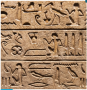 3.se rendre sur le lien : https://www.lib-manuels.fr/textbook/5b581480e6b8fb2eee75e78b?demo=true&page=414. Ne lire que la page 41 l’apparition des 3 religions monothéistes. 5. faire la question des documents 5-6-8 (encadrer bleu)30 min 6ARTLe Louvre 1.regarder le « C’est pas sorcier » sur les grands trésors du Louvre. https://www.youtube.com/watch?v=xGPIAaVe6UE 25 min 